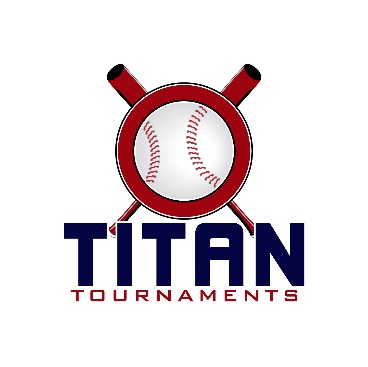 Thanks for playing ball with Titan!Roster and Waiver Forms must be submitted to the onsite director upon arrival and birth certificates must be available.8UCP & 9U at Victor Lord Park – 175 2nd St, Winder, GA10U, 11U, 15U/16U at American Veterans Park – 204 Carson St, Commerce, GA

9U thru 16U Entry Fee - $415
8UCP Entry Fee - $375Sanction Fee: $35 if unpaid in 2024/ Admission: $7 Per Spectator Per DayCoaches: 3 Passes Per TeamPlease check out the how much does my team owe document.Format: 2 Seeding Games & Single Elimination Bracket PlayPlease refer to pages 14-15 of our rule book for seeding procedures.
The on deck circle is on your dugout side. If you are uncomfortable with your player being that close to the batter, you may have them warm up further down the dugout, but they must remain on your dugout side.
Headfirst slides are allowed, faking a bunt and pulling back to swing is not allowed.
Runners must make an attempt to avoid contact, but do not have to slide.
Warm Up Pitches – 5 pitches between innings or 1 minute, whichever comes first.
Coaches – one defensive coach is allowed to sit on a bucket or stand directly outside of the dugout for the purpose of calling pitches. Two offensive coaches are allowed, one at third base, one at first base.
Offensive: One offensive timeout is allowed per inning.
Defensive: Three defensive timeouts are allowed during a seven inning game. On the fourth and each additional defensive timeout, the pitcher must be removed from the pitching position for the duration of the game. In the event of extra innings, one defensive timeout per inning is allowed.
An ejection will result in removal from the current game, and an additional one game suspension. Flagrant violations are subject to further suspension at the discretion of the onsite director.8UCP Games – 75 minutes finish the inning Victor Lord Park – 175 2nd St, Winder, GA*Please be prepared to play at least 15 minutes prior to your scheduled start times*Director – Ted (678)-764-1433Roster must be printed from the Titan website, completely filled out, and turned in to Ted, prior to your team’s 1st game.Keep a copy for yourself, you will be required to turn in a Titan roster at every tournament.Seeding Games Saturday & Bracket Games Sunday9U Games – 90 minutes finish the inning Victor Lord Park – 175 2nd St, Winder, GA*Please be prepared to play at least 15 minutes prior to your scheduled start times*Director – Ted (678)-764-1433Roster must be printed from the Titan website, completely filled out, and turned in to Ted, prior to your team’s 1st game.Keep a copy for yourself, you will be required to turn in a Titan roster at every tournament.Seeding Games Saturday & Bracket Games Sunday12U Games – 90 minutes finish the inningVictor Lord Park – 175 2nd St, Winder, GA*Please be prepared to play at least 15 minutes prior to your scheduled start times*Director – Ted (678)-764-1433Roster must be printed from the Titan website, completely filled out, and turned in to Ted, prior to your team’s 1st game.Keep a copy for yourself, you will be required to turn in a Titan roster at every tournament.Seeding Games Saturday & Bracket Games Sunday10U Games – 90 minutes finish the inning American Veterans Park – 204 Carson St, Commerce, GA*Please be prepared to play at least 15 minutes prior to your scheduled start times*Director – Joe (678)-467-4979Roster must be printed from the Titan website, completely filled out, and turned in to Joe, prior to your team’s 1st game.Keep a copy for yourself, you will be required to turn in a Titan roster at every tournament.Seeding Games Saturday & Bracket Games Sunday11U Games – 90 minutes finish the inning American Veterans Park – 204 Carson St, Commerce, GA*Please be prepared to play at least 15 minutes prior to your scheduled start times*Director – Joe (678)-467-4979Roster must be printed from the Titan website, completely filled out, and turned in to Joe, prior to your team’s 1st game.Keep a copy for yourself, you will be required to turn in a Titan roster at every tournament.Seeding Games Saturday & Bracket Games Sunday15U/16U Games – 90 minutes finish the inning American Veterans Park – 204 Carson St, Commerce, GA*Please be prepared to play at least 15 minutes prior to your scheduled start times*Director – Joe (678)-467-4979Roster must be printed from the Titan website, completely filled out, and turned in to Joe, prior to your team’s 1st game.Keep a copy for yourself, you will be required to turn in a Titan roster at every tournament.Seeding Games Saturday & Bracket Games SundayTimeFieldGroupTeamScoreTeam9:004SpartanVipersJr. Trojans Shuler10:304SpartanVipersFactory Select12:004SpartanJr. Trojans ShulerFactory Select1:304TitanNewton RookiesJr. Indians3:004TitanNewton RookiesES Baseball Rosant4:304TitanDirty SouthJr. Indians6:004TitanDirty SouthES Baseball RosantTimeFieldGroupTeamScoreTeam10:004BracketGame 1Spartan 2 SeedTitan 3 Seed11:304BracketGame 2Titan 2 SeedSpartan 3 Seed1:004BracketGame 3Spartan 1 SeedTitan 4 Seed2:304BracketGame 4Winner of Game 1Titan 1 Seed4:004BracketGame 5Winner of Game 2Winner of Game 35:304BracketC-ShipWinner of Game 4Winner of Game 5TimeFieldGroupTeamScoreTeam9:002TitanAmbush – McClintockLevel 5 Legends9:003TitanFury – WrightGA Sauce10:452TitanLevel 5 LegendsVelo Factory10:453TitanFury – WrightBullpen – Griffis12:302TitanAmbush - McClintockVelo Factory12:303TitanGA SauceBullpen – Griffis2:152SpartanBeast BaseballNationals2:153SpartanOC TribeLine Drive4:002SpartanBeast BaseballOC Tribe4:003SpartanNationalsLine DriveTimeFieldGroupTeamScoreTeam11:452GoldGame 1Titan 1 SeedSpartan 2 Seed1:302GoldGame 2Spartan 1 SeedTitan 2 Seed3:152GoldC-ShipWinner of Game 1Winner of Game 210:003SilverGame 1Spartan 4 SeedTitan 5 Seed10:002SilverGame 2Spartan 3 SeedTitan 6 Seed11:453SilverGame 3Winner of Game 1Titan 3 Seed1:303SilverGame 4Winner of Game 2Titan 4 Seed3:153SilverC-ShipWinner of Game 3Winner of Game 4TimeFieldGroupTeamScoreTeam9:001SeedingTeam Elite Prime SteelNorth GA Blaze10:451SeedingTeam Elite Prime SteelCommerce Tigers12:301SeedingNorth GA BlazeSR Mudcats2:151SeedingCommerce TigersGA Outlaws4:001SeedingSR MudcatsGA OutlawsTimeFieldGroupTeamScoreTeam10:001BracketGame 14 Seed5 Seed11:451BracketGame 22 Seed3 Seed1:301BracketGame 3Winner of Game 11 Seed3:151BracketC-ShipWinner of Game 2Winner of Game 3TimeFieldGroupTeamScoreTeam10:00BambinoSeedingAthens EliteFielder’s Choice Twins11:45BambinoSeedingAthens EliteJr. War Eagles1:30BambinoSeedingJr. War EaglesFielder’s Choice TwinsTimeFieldGroupTeamScoreTeam1:30BambinoBracketGame 12 Seed3 Seed3:15BambinoBracketC-ShipWinner of Game 11 SeedTimeFieldGroupTeamScoreTeam10:00PardueSeedingDingers PremierHeaters11:45PardueSeedingDingers PremierD-Nation1:30PardueSeedingHeatersAdrenaline3:15BambinoSeedingMorgan ManiacsD-Nation3:15PardueSeedingHurricanesAdrenaline5:00PardueSeedingHurricanesMorgan ManiacsTimeFieldGroupTeamScoreTeam10:00PardueBracketGame 14 Seed5 Seed10:00BambinoBracketGame 23 Seed6 Seed11:45PardueBracketGame 3Winner of Game 11 Seed11:45BambinoBracketGame 4Winner of Game 22 Seed1:30PardueBracketC-ShipWinner of Game 3Winner of Game 4TimeFieldGroupTeamScoreTeam10:00GordonSeedingWalton MisfitsJawga Boyz11:45GordonSeedingWalton MisfitsNorth GA Daggers1:30GordonSeedingMonroe ExposJawga Boyz3:15GordonSeedingMonroe ExposNorth GA DaggersTimeFieldGroupTeamScoreTeam10:00GordonBracketGame 11 Seed4 Seed11:45GordonBracketGame 22 Seed3 Seed1:30GordonBracketC-ShipWinner of Game 1Winner of Game 2